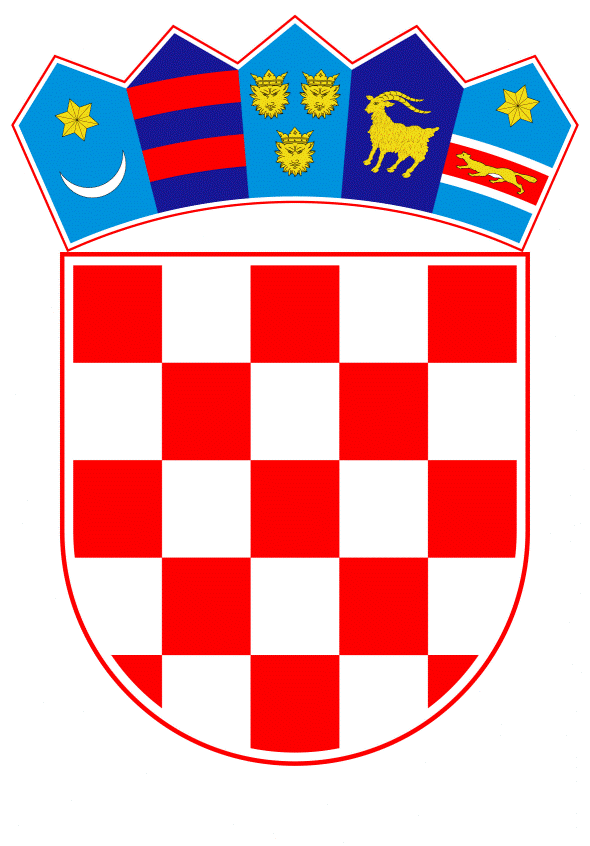 VLADA REPUBLIKE HRVATSKEZagreb, 17. studenoga 2021.Na temelju članka 38. stavka 1. točke 3. i stavka 2. Zakona o koncesijama („Narodne novine“, br. 69/17. i 107/20.), Vlada Republike Hrvatske je na sjednici održanoj ____________ donijela O D L U K Uo poništenju postupka davanja koncesije na pomorskom dobru u svrhu izgradnje i gospodarskog korištenja luke posebne namjene – luke nautičkog turizma SućurajI.Poništava se postupak davanja koncesije na pomorskom dobru u svrhu izgradnje i gospodarskog korištenja luke posebne namjene – luke nautičkog turizma Sućuraj, pokrenut 20. travnja 2021. objavom Obavijesti o namjeri davanja koncesije u Elektroničkom oglasniku javne nabave Republike Hrvatske, broj: 2021/S 01K-0015181, budući da nakon odbijanja ponude u postupku davanja koncesije nije preostala nijedna uredna ponuda.II.Protiv ove Odluke žalba nije dopuštena, ali se može pokrenuti upravni spor podnošenjem tužbe Upravnom sudu u Splitu, u roku od 30 dana od dana objave ove Odluke u Elektroničkom oglasniku javne nabave. Tužba ne odgađa izvršenje ove OdlukeIII.Zadužuje se Ministarstvo mora, prometa i infrastrukture da, u ime Vlade Republike Hrvatske kao davatelja koncesije, dostavi ovu Odluku ponuditelju ponude za davanje koncesije, zajedno s preslikom Zapisnika s otvaranja ponuda pristiglih temeljem javnog prikupljanja ponuda za dodjelu koncesije na pomorskom dobru u svrhu izgradnje i gospodarskog korištenja luke posebne namjene – luke nautičkog turizma Sućuraj te Nalaza i mišljenja Stručnog tijela za ocjenu ponuda za koncesije na pomorskom dobru.IV.Ova Odluka stupa na snagu danom donošenja, a objavit će se u Elektroničkom oglasniku javne nabave.KLASA: URBROJ: Zagreb,	PREDSJEDNIK
Andrej PlenkovićOBRAZLOŽENJEU postupku javnog prikupljanja ponuda provedenog po Obavijesti o namjeri davanja koncesije na pomorskom dobru u svrhu izgradnje i gospodarskog korištenja luke posebne namjene – luke nautičkog turizma Sućuraj (Elektronički oglasnik javne nabave, broj objave: 2021/S 01K-0015181, od dana 20. travnja 2021. godine), zaprimljena je jedna ponuda.Javno otvaranje pristigle ponude održano je dana 23. lipnja 2021. godine, s početkom u 14:00 sati u prostorijama Ministarstva mora, prometa i infrastrukture, o čemu je sastavljen Zapisnik sa otvaranja ponuda.Sukladno Nalazu i mišljenju Stručnog tijela za ocjenu ponuda za koncesije na pomorskom dobru od dana 29. srpnja 2021. godine jedina  zaprimljena ponuda nije dostavljena u skladu s Obavijesti Vlade Republike Hrvatske o namjeri davanja koncesije na predmetnom pomorskom dobru i Dokumentacijom za nadmetanje objavljenoj u Elektroničkom oglasniku javne nabave te se samim time smatra neurednom i neprihvatljivom.Kako nakon odbijanja ponuda u postupku davanja koncesije nije preostala nijedna uredna ponuda, Ministarstvo mora, prometa i infrastrukture je sukladno članku 38. stavku 1. točki 3. i stavku 2. Zakona o koncesijama, izradilo Prijedlog odluke o poništenju postupka davanja koncesije na pomorskom dobru u svrhu izgradnje i gospodarskog korištenja luke posebne namjene – luke nautičkog turizma Sućuraj.Predlagatelj:Ministarstvo mora, prometa i infrastrukturePredmet:Prijedlog odluke o poništenju postupka davanja koncesije na pomorskom dobru u svrhu izgradnje i gospodarskog korištenja luke posebne namjene – luke nautičkog turizma Sućuraj